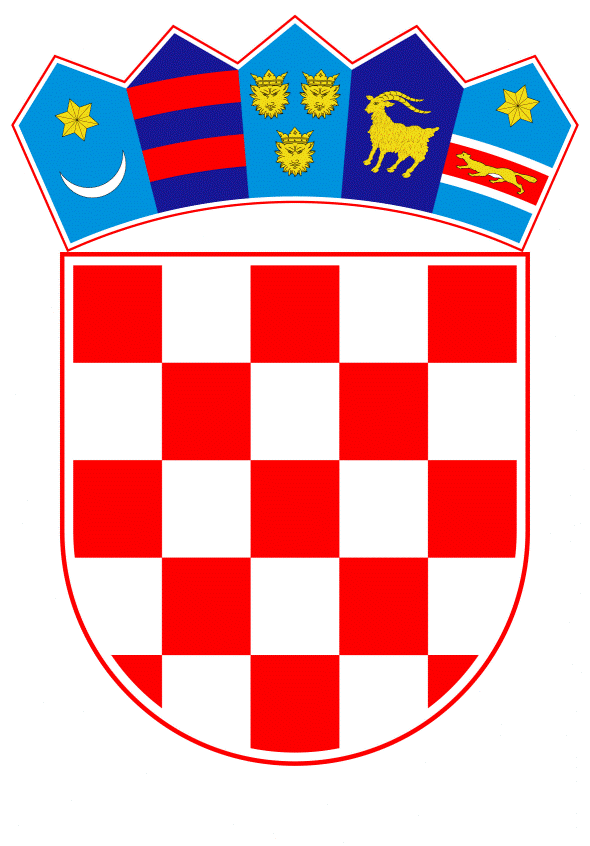 VLADA REPUBLIKE HRVATSKEZagreb, 29. rujna 2022.____________________________________________________________________________________________________________________________________________________Banski dvori | Trg Sv. Marka 2  | 10000 Zagreb | tel. 01 4569 222 | vlada.gov.hrPrijedlogNa temelju članka 48. stavka 2. Zakona o proračunu („Narodne novine“, broj 144/21.), Vlada Republike Hrvatske je na sjednici održanoj  _________ donijelaO D L U K Uo davanju suglasnosti Ministarstvu obrane za preuzimanje obveza na teret sredstava državnog proračuna Republike Hrvatske u 2023. i 2024. godini za nabavu vojne terenske bolnice I.	Daje se suglasnost Ministarstvu obrane za preuzimanje obveza na teret sredstava državnog proračuna Republike Hrvatske u 2023. i 2024. godini za nabavu vojne terenske bolnice šatorskog tipa ROLE 2B u iznosu od 31.325.127,92 kune, odnosno po godinama i u iznosima kako slijedi:Godina					        Iznos  		2023.					        15.911.043,80 kuna		2024.					        15.414.084,12 kuna.II.		Ova Odluka stupa na snagu danom donošenja. P R E D S J E D N I Kmr. sc. Andrej PlenkovićKLASA:URBROJ:Zagreb, 	ObrazloženjeOvom Odlukom daje se suglasnost Ministarstvu obrane za preuzimanje obveza na teret sredstava državnog proračuna Republike Hrvatske u 2023. i 2024. godini za nabavu vojne terenske bolnice šatorskog tipa ROLE 2B u iznosu od 31.325.127,92 kune, odnosno 15.911.043,80 kuna u 2023. i 15.414.084,12 kuna u 2024. godini.ROLE 2B je terenska vojna bolnica sa sposobnostima prijma i trijaže ozlijeđenih, pružanja medicinskih tretmana koji spašavaju život, uključujući izvođenje kirurških intervencija, liječenje šoka te evakuacije na višu razinu zdravstvenog zbrinjavanja. Ovakav koncept terenske vojne bolnice i njezinih sposobnosti jedan je od temeljnih postavki NATO i EU načela združene zdravstvene potpore.Republika Hrvatska je od pristupanja NATO-u, prihvaćala obveze razvoja obrambenih sposobnosti usklađenih s razvojem savezničkih standarda. Prihvativši Ciljeve sposobnosti iz paketa 2017. i 2021. godine Republika Hrvatska se obvezala na dostizanje i implementaciju sposobnosti za sudjelovanje Oružanih snaga Republike Hrvatske u NATO vođenim operacijama. Nabava vojne terenske bolnice šatorskog tipa ROLE 2B u potpori je implementacije NATO cilja sposobnosti MED-R2B-LAND MTF Role 2 Basic Land Medical Treatment Facility (Razmjestiva ROLE 2 sposobnost). Ovaj je cilj najizravnije povezan ne samo sa sveukupnom sposobnošću pružanja zdravstvene potpore, već i s operativnom sposobnošću naših kopnenih snaga u drugim ciljevima sposobnosti kojima je potpora razine ROLE 2B neophodna.Ovom nabavom Oružane snage Republike Hrvatske dobivaju nove sposobnosti koje su u potpori ispunjenja usvojenih ciljeva u izgradnji zajedničkih sposobnosti NATO-a. Ovime se unaprjeđuju nacionalne sposobnosti, jer se osim u vojne namjene, terenska bolnica može koristiti i u svrhu potpore civilnim institucijama, zdravstvenom sustavu i stanovništvu uslijed nepredviđenih događaja većih razmjera.Ministarstvo obrane zaprimilo je od Sjedinjenih Američkih Država Pismo ponude i prihvaćanja (Letter of Offer and Acceptance) LOA HR-B-MAB. Vrijednost LOA HR-B-MAB je 6.060.702,00 američkih dolara, od čega će američka strana podmiriti iznos od 3.400.000,00 američkih dolara, a iz proračunskih sredstava Ministarstva obrane bit će potrebno platiti preostalih 2.660.702,00 američkih dolara, kao i porez na dodanu vrijednost na ukupan iznos LOA HR-B-MAB. Porez na dodanu vrijednost trebat će se podmiriti u 2024. godini na osnovicu od 6.060.702,00 američkih dolara, odnosno u protuvrijednosti iznosa od 1.515.175,50 američkih dolara.Ukupne obveze Ministarstva obrane iznose 4.175.877,50 američkih dolara ili 31.325.127,92 kuna, od čega u 2023. godini 2.121.063,00 američkih dolara ili 15.911.043,80 kuna, a u 2024. godini 2.054.814,50 američkih dolara ili 15.414.084,12 kuna.Potrebna sredstva za 2023. i 2024. godinu osigurana su u Državnom proračunu Republike Hrvatske za 2022. i projekcijama za 2023. i 2024. godinu i u okviru su limita određenih za razdjel 030 Ministarstvo obrane u Odluci o proračunskom okviru za razdoblje 2023. – 2025. u okviru programa 2504 Opremanje, modernizacija i izgradnja, aktivnosti A545042 Opremanje materijalno tehničkim sredstvima, na računu 42 Rashodi za nabavu proizvedene dugotrajne imovine. Predlagatelj:Ministarstvo obrane Predmet:Prijedlog odluke o davanju suglasnosti Ministarstvu obrane za preuzimanje obveza na teret sredstava državnog proračuna Republike Hrvatske u 2023. i 2024. godini za nabavu vojne terenske bolnice 